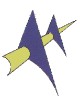 Identificação do(a) aluno(a)Nome: ________________________________________________________________________  Sexo: ___F  __M    Nacionalidade: ___________________  Data de Nascimento:_____/_____/_____ NIF: ______________________Morada:______________________________________________________________________________________Código Postal: ______ - _____                                                                             Localidade: _______________________Sistema de Saúde:_________________                              N.º de Beneficiário/Apólice:________________________c. saúde _______________________ext.saúde_____________________nº utente_____________________local de consulta________________________________________________________________________nome do médico de família__________________________________________________________________Contactos:Pai : Telefone: ______________  Telemóvel:_______________ Correio eletrónico:__________________________Mãe : Telefone: ______________  Telemóvel:_______________ Correio eletrónico:_________________________Data:  __/__/___    O Encarregado de Educação __________________________________________________